								보도자료				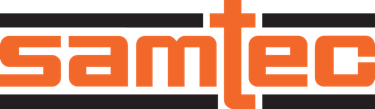 보도자료 문의:  Steve McGeary  |  Steve McGeary@samtec.com  |  + 812-944-6733삼텍, 65GHz까지 가능한 압축 마운트 PCB 커넥터 출시1.85mm, 2.40mm 및 2.92mm를 포함하는 인터페이스2021년 3월 – 삼텍(Samtec)은 최대 65GHz까지 가능한 마이크로파 애플리케이션을 위한 압축 마운트 PCB 커넥터를 공급한다고 밝혔다. 솔더리스 버티컬 론치(solderless vertical launch)를 통해 쉽게 현장에서도 바로 교체가 가능하며, 비용 효과적으로 기판에 조립이 가능하다. 커넥터 인터페이스에는 1.85mm(65GHz), 2.40mm(50GHz) 및 2.92mm(40GHz)의 마이크로스트립 및 스트라이프 옵션이 포함된다.스레드 커플링(Threaded coupling)은 높은 기계적 안정성과 우수한 반복성을 제공한다. 결합 케이블 어셈블리도 이용 가능하다. 1.35mm(90GHz) 커넥터도 곧 출시될 예정이다.상세 정보 참조:  samtec.com/PrecisionRF삼텍(Samtec, Inc.) 회사 소개1976년에 설립된 삼텍은 고속 보드 간(board-to-board), 고속 케이블, 미드 보드 및 패널 광학, 정밀 RF, 유연한 스태킹 및 마이크로/러기드 부품 및 케이블을 포함한 다양한 전자 인터커넥트 솔루션 라인을 제공하는 8억 2200만달러 규모의 비상장 제조기업이다.삼텍 테크놀로지 센터는 베어 다이에서 100미터 떨어진 인터페이스까지, 그리고 그 사이의 모든 인터커넥트 지점에 이르는 시스템의 성능과 비용 두 가지를 모두를 최적화시키는 기술, 전략, 제품을 개발 및 최첨단화하는데 전념하고 있다. 삼텍은 전세계 40여곳의 지사 운영과 125개국에서의 제품 판매를 통해 뛰어난 고객 서비스를 실천하며 글로벌 시장에서의 입지를 다지고 있다. 삼텍은 전자 커넥터 산업의 비숍 및 어소시에이트 고객 설문 조사에서 17번이나 기록을 세우며 커넥터 업계에서 인정받는 선도기업이다.상세 정보는 http://www.samtec.com참조.Samtec, Inc. 문의P.O. Box 1147New Albany, IN 47151-1147 USA Phone: + 812-944-6733